68”x68”      (fits 5’ round) white		             7.85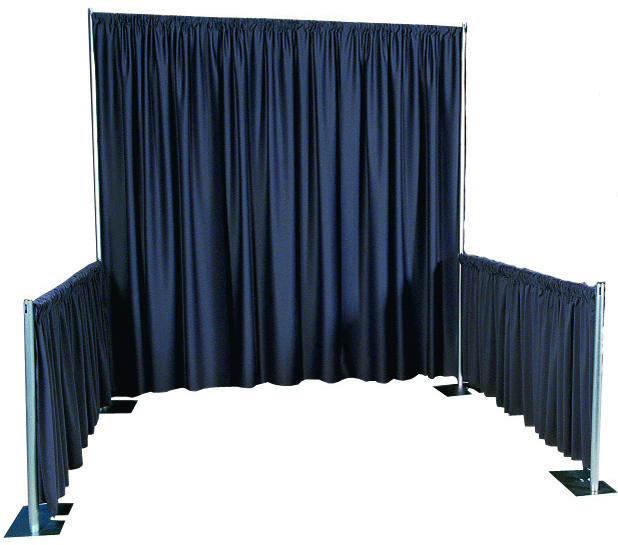 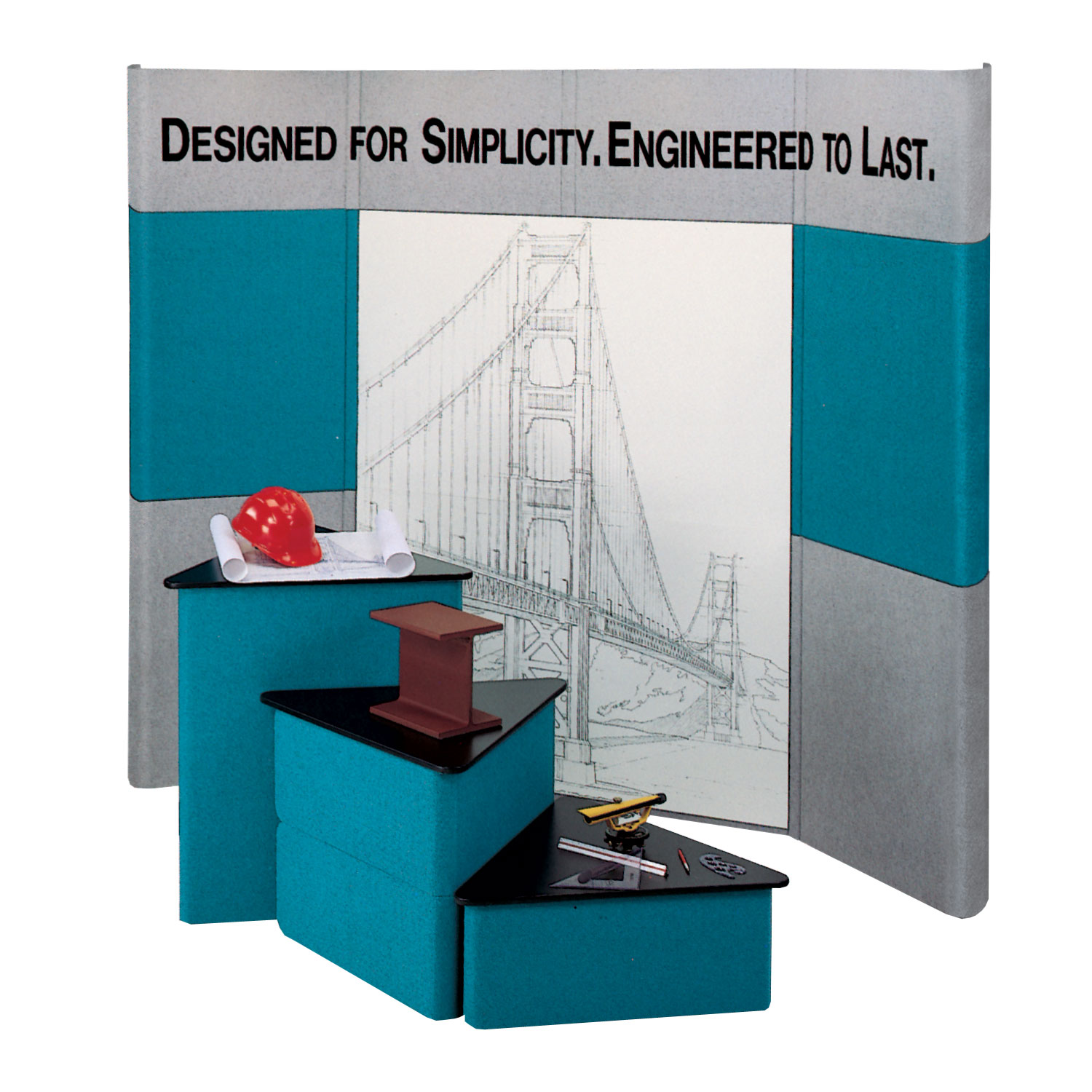 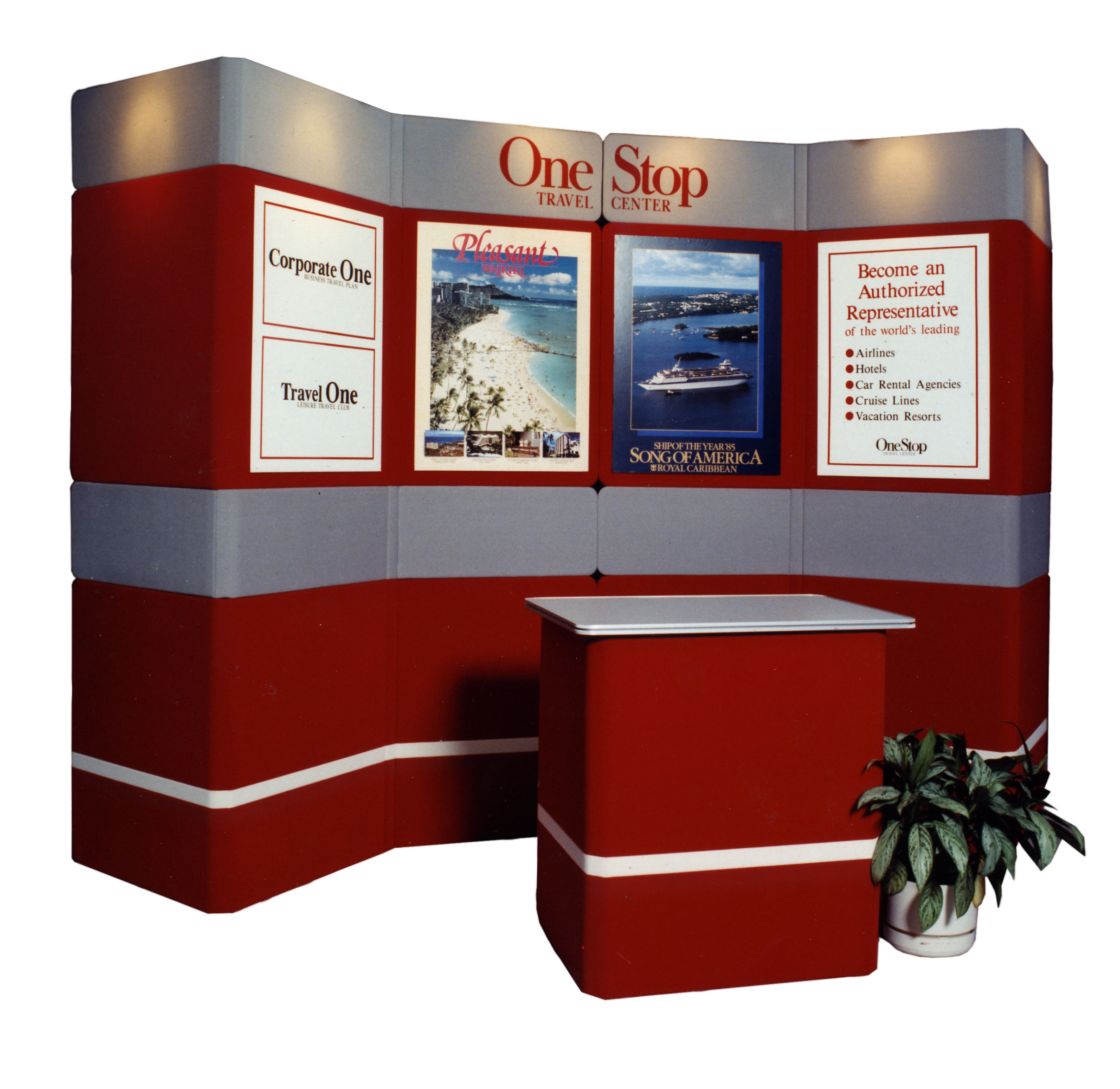 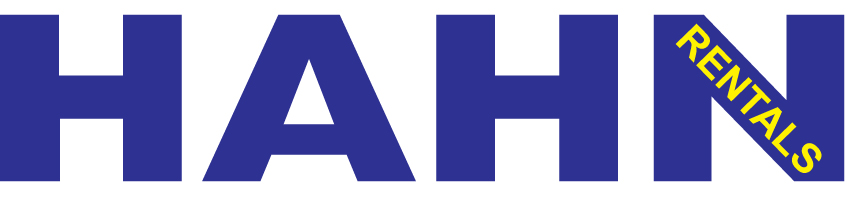 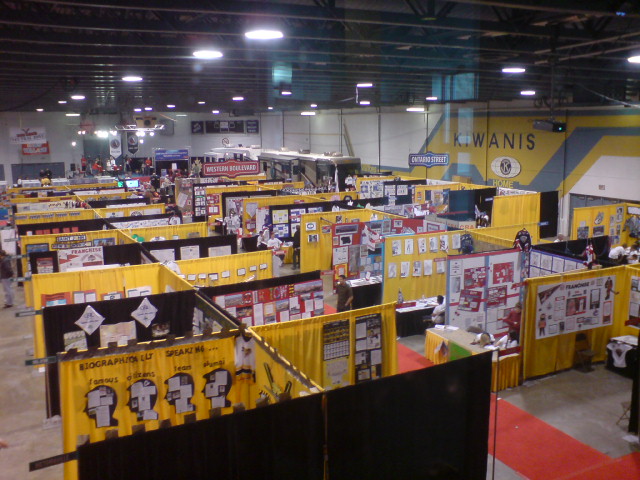 PRICEPer DayExtra DayWeeklyWeeklyCHAIRSCHAIRSCHAIRSCHAIRSCHAIRSBrown Folding Plastic1.20.653.603.60Brown Folding quantity over 150 discounted 15%Brown Folding quantity over 150 discounted 15%Brown Folding quantity over 150 discounted 15%Brown Folding quantity over 150 discounted 15%Brown Folding quantity over 150 discounted 15%White Folding Plastic1.95.985.855.85Grey Padded Banquet2.651.337.957.95Grey Padded Arm2.00.955.705.70Bistro (White Resin)2.101.006.306.30Director 4.752.3814.2514.25Bar Stool (with back)4.752.3814.2514.25Chair Covers Chair Covers Chair Covers 2.502.50TABLESTABLESTABLESTABLESTABLES8’ x 30” Banquet7.353.6722.0522.058’ x 18” Lecture7.353.6722.0522.058’ quantity over 1006.853.2519.5019.506’ x 30” Banquet6.903.4520.7020.706’ x 18” Lecture6.903.4520.7020.704’ x 30” Banquet5.802.9017.4017.404’ x 18” Lecture5.802.9017.4017.405’ Round – 60”8.55     4.2725.6525.654’ Round – 48”7.103.5421.2721.2730” Round6.303.0018.0018.0044” White Patio8.404.2025.2025.2042” High Bar9.454.7328.3528.35Bridge / Card5.252.6315.7515.75TABLE LINENTABLE LINENTABLE LINENTABLE LINENTABLE LINENOne time charge         More sizes available upon requestOne time charge         More sizes available upon requestOne time charge         More sizes available upon requestOne time charge         More sizes available upon requestOne time charge         More sizes available upon requestBlack Spandex Cover for 42” & 30” high tablesBlack Spandex Cover for 42” & 30” high tablesBlack Spandex Cover for 42” & 30” high tablesBlack Spandex Cover for 42” & 30” high tables8.0090” x 90” 90” x 90” 90” x 90” 90” x 90” 7.0054” x 120” (fits 6’ and 8’)54” x 120” (fits 6’ and 8’)54” x 120” (fits 6’ and 8’)54” x 120” (fits 6’ and 8’)8.00108” Round108” Round108” Round108” Round11.50120” Round 120” Round 120” Round 120” Round 12.5018” x 18” Napkins18” x 18” Napkins18” x 18” Napkins18” x 18” Napkins.48TABLE PLASTICTABLE PLASTICTABLE PLASTICTABLE PLASTICTABLE PLASTICWhite Plastic has a Linen Finish               One time chargeWhite Plastic has a Linen Finish               One time chargeWhite Plastic has a Linen Finish               One time chargeWhite Plastic has a Linen Finish               One time chargeWhite Plastic has a Linen Finish               One time charge36” x 120”   (fits 8’)36” x 120”   (fits 8’)36” x 120”   (fits 8’)5.605.6036” x 96”     (fits 6’)36” x 96”     (fits 6’)36” x 96”     (fits 6’)4.504.5054” x 60”     (fits Card) white or black54” x 60”     (fits Card) white or black54” x 60”     (fits Card) white or black4.504.5054”x120”    (fits 8’) white or black54”x120”    (fits 8’) white or black54”x120”    (fits 8’) white or black7.307.3054”x96”      (fits 6’) white or black54”x96”      (fits 6’) white or black54”x96”      (fits 6’) white or black6.206.20PRICEPer DayExtra DayExtra DayExtra DayWeeklyAUDIO VIDEO EQUIPMENTAUDIO VIDEO EQUIPMENTAUDIO VIDEO EQUIPMENTAUDIO VIDEO EQUIPMENTAUDIO VIDEO EQUIPMENTAUDIO VIDEO EQUIPMENTMonitor / DVD combosMonitor / DVD combosMonitor / DVD combosMonitor / DVD combosMonitor / DVD combosMonitor / DVD combos20” combo55.0027.0027.0027.00165.00DVD Player25.0012.5012.5012.5075.0020” Flatscreen Television50.0025.0025.0025.00150.0027” Flatscreen Television       100.00        50.00       200.0042” Flatscreen Television       225.00      112.50       450.0027” Flatscreen Television       100.00        50.00       200.0042” Flatscreen Television       225.00      112.50       450.0027” Flatscreen Television       100.00        50.00       200.0042” Flatscreen Television       225.00      112.50       450.0027” Flatscreen Television       100.00        50.00       200.0042” Flatscreen Television       225.00      112.50       450.0027” Flatscreen Television       100.00        50.00       200.0042” Flatscreen Television       225.00      112.50       450.0027” Flatscreen Television       100.00        50.00       200.0042” Flatscreen Television       225.00      112.50       450.0017” Computer Monitor50.0025.0025.0025.00150.0019” Computer Monitor75.0037.5037.5037.50225.0027” Computer Monitor100.0050.0050.0050.00300.00LCD Video Projector200.00100.00100.00100.00600.00Overhead Projector30.0015.0015.0015.0090.00Video Cart20.0010.0010.0010.0060.00Video Screen (72” x 72”)30.0015.0015.0015.0090.00P.A. Systems P.A. Systems P.A. Systems P.A. Systems P.A. Systems P.A. Systems Up to 50 people(powered speaker, mic)120.0060.0060.0060.00From 50 to 100 people(2 speakers, mic, stand,mixer) 150.00   75.00   75.00   75.00Other AV equipment available upon request.Other AV equipment available upon request.Other AV equipment available upon request.Other AV equipment available upon request.Other AV equipment available upon request.Other AV equipment available upon request.LECTERN / PODIUMLECTERN / PODIUMLECTERN / PODIUMLECTERN / PODIUMLECTERN / PODIUMLECTERN / PODIUMMetal Truss100.0050.0050.0050.00300.00DRAPE, SKIRTING & CARPETDRAPE, SKIRTING & CARPETDRAPE, SKIRTING & CARPETDRAPE, SKIRTING & CARPETDRAPE, SKIRTING & CARPETDRAPE, SKIRTING & CARPETPer linear footPer linear footPer linear foot1-3 Days1-3 Days1-3 DaysDrapeDrapeDrapeDrapeDrapeDrape12’ High (limited colours)12’ High (limited colours)12’ High (limited colours)12’ High (limited colours)5.005.0010’ High (limited colours)10’ High (limited colours)10’ High (limited colours)10’ High (limited colours)4.004.008’ High 8’ High 8’ High 8’ High 2.502.505’ High (limited colours)5’ High (limited colours)5’ High (limited colours)5’ High (limited colours)2.252.253’ High3’ High3’ High3’ High1.751.75Table Skirting Table Skirting Table Skirting Table Skirting Table Skirting Table Skirting 40” high40” high40” high40” high2.002.0028” high28” high28” high28” high1.501.50Carpet Runner (Red/Black) 4’ wideCarpet Runner (Red/Black) 4’ wideCarpet Runner (Red/Black) 4’ wideCarpet Runner (Red/Black) 4’ wide2.002.00PRICE1-3 Days1-3 DaysWeeklyWeeklySTAGING STAGING STAGING STAGING STAGING 16” high16” high16” high16” high16” high4’ x 4’  – 16 units available4’ x 4’  – 16 units available30.0090.0090.00Steps Steps 8.5017.0017.0030” high (black carpeted top)30” high (black carpeted top)30” high (black carpeted top)30” high (black carpeted top)30” high (black carpeted top)4’ x 4’  – 37 units available4’ x 4’  – 37 units available30.0090.0090.00Steps Steps 17.5035.0035.00Stage Skirting – per footStage Skirting – per footStage Skirting – per footStage Skirting – per footStage Skirting – per foot16”16”1.252.502.5028”28”1.503.003.00TENTSTENTSTENTSTENTSTENTSDelivery Extra (includes set-up)Delivery Extra (includes set-up)Delivery Extra (includes set-up)Per DayPer Day10’ x 10’10’ x 10’10’ x 10’120.00120.0010’ x 20’10’ x 20’10’ x 20’220.00220.0020’ x 20’20’ x 20’20’ x 20’300.00300.0020’ x 30’20’ x 30’20’ x 30’400.00400.0020’ x 40’20’ x 40’20’ x 40’450.00450.0030’ x 30’30’ x 30’30’ x 30’800.00800.0040’ x 40’40’ x 40’40’ x 40’900.00900.0030’ x 60’30’ x 60’30’ x 60’1300.001300.0040’ x 60’40’ x 60’40’ x 60’1700.001700.00Perimeter Rope LightingPerimeter Rope LightingPerimeter Rope Lighting40.0040.0030’ Side Walls30’ Side Walls30’ Side Walls20.0020.0050% Deposit required for tent rentals upon bookingTents bigger than 20’x30’ require a permit50% Deposit required for tent rentals upon bookingTents bigger than 20’x30’ require a permit50% Deposit required for tent rentals upon bookingTents bigger than 20’x30’ require a permit50% Deposit required for tent rentals upon bookingTents bigger than 20’x30’ require a permit50% Deposit required for tent rentals upon bookingTents bigger than 20’x30’ require a permitPORTABLE DANCE FLOORPORTABLE DANCE FLOORPORTABLE DANCE FLOORPORTABLE DANCE FLOORPORTABLE DANCE FLOOREach unit is 1’ x 1’ Black Marble like finishEach unit is 1’ x 1’ Black Marble like finishEach unit is 1’ x 1’ Black Marble like finishEach unit is 1’ x 1’ Black Marble like finishEach unit is 1’ x 1’ Black Marble like finish14’ x 14’ 14’ x 14’ 14’ x 14’ 14’ x 14’ 294.00Per square foot per day up to 14’ x 14’Per square foot per day up to 14’ x 14’Per square foot per day up to 14’ x 14’Per square foot per day up to 14’ x 14’1.50OUTDOOR USE MUST HAVE WOOD SUBFLOOROUTDOOR USE MUST HAVE WOOD SUBFLOOROUTDOOR USE MUST HAVE WOOD SUBFLOOROUTDOOR USE MUST HAVE WOOD SUBFLOOROUTDOOR USE MUST HAVE WOOD SUBFLOORSTANCHION / SIGN        STANCHION / SIGN        STANCHION / SIGN        STANCHION / SIGN        STANCHION / SIGN        32” Chrome Trumpet base32” Chrome Trumpet base32” Chrome Trumpet basePer Day6.50Per Day6.50Rope - 6’ or 10’ (Burgundy Velour)Rope - 6’ or 10’ (Burgundy Velour)Rope - 6’ or 10’ (Burgundy Velour)6.506.50Sign Stand (22” x 28”)Sign Stand (22” x 28”)Sign Stand (22” x 28”)12.0012.00PRICEPer DayDECORATING ACCESSORIESDECORATING ACCESSORIESArchway (White/Gold)45.00Artificial Trees  4’ or 6’ 14.00Benches40.00Bird Cage (White / Gold)45.00Chair – Wing Back (Dusty Rose)50.00Coat Rack 5’ (fits 25 coats)8.75Coat Hangers.05Coat Tree5.00Coffee & End Table set (Wood & Chrome)45.00Mirror (48” x 12” floor/ silver easel style)8.00Picket Fence (8’ section – White)16.00Theme Props, Decorations & Costumes (call for quote)Theme Props, Decorations & Costumes (call for quote)PARTY ACCESSORIESPARTY ACCESSORIESPopcorn Machine65.00Popcorn & Bags (serves 10)2.65Chafing Dish (Sterno $2.50 extra)12.00Coffee Percolator (100 Cup capacity)12.00Bar 18” x 48" (Grey Resin)45.00Punch Bowl w/ 12 glasses8.00FUN FAIRFUN FAIRGames 20.00Ball Toss, Ring Toss, Bean Bag Toss, Basketball, Darts, Golf, Tic Tack ToeBooth (Colourful Drapery)30.00MISCELLANEOUSMISCELLANEOUSDraw Drum – Small20.00Draw Drum – Large25.00Easel 12.00Flipchart12.00Garbage container ( 40 gallon)8.00Scissors (32” Ceremonial)10.00Couches Black leather/ Grey fabric sectionals85.00Brown Patent Club Chairs 30”                                      45.00Brown Patent Club Chairs 30”                                      45.00Office Steno Chairs    12.50Executive Office Chairs25.004’ x 3’ Poster Panels  (HP or VP) – 1-3 day16.506’ Pole with foot16.50